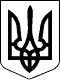 ВЕЛИКОСЕВЕРИНІВСЬКА СІЛЬСЬКА РАДА
КРОПИВНИЦЬКОГО РАЙОНУ КІРОВОГРАДСЬКОЇ ОБЛАСТІОДИНАДЦЯТА СЕСІЯ ВОСЬМОГО СКЛИКАННЯРІШЕННЯвід  «  » серпня 2021 року                                                                     № с. Велика СеверинкаПро відмову у наданні згоди на прийняття в комунальну власність територіальної громадиВеликосеверинівської сільської ради  КНП Кропивницької районної ради «Кропивницькацентральна районна лікарня» зі спільної власності територіальних громад сіл, селищ, міст Кропивницького району Відповідно  статті 26 Закону України  «Про місцеве самоврядування в Україні» та перехідних положень,   Закону України «Про передачу об’єктів права державної та комунальної власності» інших нормативних актів, які регулюють майнові відношення, розглянувши рішення Кропивницької районної ради «Про передачу КНП Кропивницької районної ради «Кропивницька центральна районна лікарня» зі спільної власності територіальних громад сіл, селищ, міст Кропивницького району до комунальної власності територіальної громади Великосеверинівської сільської ради від 17.06.2021 року №133 та заслухавши інформацію Великосеверинівського сільського голови Сергія Левченка,СІЛЬСЬКА РАДА ВИРІШИЛА :1.Відмовити Кропивницькій районній раді у наданні згоди щодо прийняття прав засновників комунального некомерційного підприємства Кропивницької районної ради «Кропивницька центральна районна лікарня» (код ЄДРПОУ 01995120), які  передаються  Великосеверинівській сільській раді (код ЄДРПОУ 04365164).2.Відмовити Кропивницькій районній раді у наданні згоди та прийнятті комунального некомерційного підприємства Кропивницької районної ради «Кропивницька центральна районна лікарня» (код ЄДРПОУ 01995120) безоплатно зі спільної власності територіальних громад сіл, селищ, міст Кропивницького району до комунальної власності територіальної громади Великосеверинівської сільської ради (код ЄДРПОУ 04365164).3. Відмовити Кропивницькій районній раді у прийнятті до комунальної власності територіальної громади Великосеверинівської сільської ради (код ЄДРПОУ 04365164) безоплатно зі спільної власності територіальних громад сіл, селищ, міст Кропивницького району комплексу будівель загальною площею 10936,1 кв. м., розміщеного за адресою: Кіровоградська область, місто Кропивницький, вулиця Паршутіна Олега, будинок 5 та інше індивідуально визначене майно, що перебуває на балансі комунального некомерційного підприємства Кропивницької районної ради «Кропивницька центральна районна лікарня».4. Доручити голові (особі що тимчасово виконує його обов’язки) та виконавчому комітету звернутися до Кіровоградської обласної  ради, Кропивницької міської ради, Кропивницької районної ради зі зверненнями щодо залишення комунального некомерційного підприємства Кропивницької районної ради «Кропивницька центральна районна лікарня» (код ЄДРПОУ 01995120) у системі  закладів охорони здоров'я з максимальним збереженням кадрового складу. 5. Контроль за виконанням даного рішення покласти на постійну комісію з питань регламенту, законності, депутатської діяльності, етики та запобігання корупції Великосеверинівської сільської ради.Сільський голова 						Сергій ЛЕВЧЕНКО